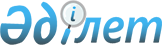 Индер ауданы бойынша халық үшін тұрмыстық қатты қалдықтарды жинауға, тасымалдауға, сұрыптауға және көмуге арналған тарифтерін бекіту туралыАтырау облысы Индер аудандық мәслихатының 2023 жылғы 6 маусымдағы № 22-VIII шешімі. Атырау облысының Әділет департаментінде 2023 жылғы 13 маусымда № 5036-06 болып тіркелді
      Қазақстан Республикасының Экология Кодексінің 365-бабы 3-тармағының 3) тармақшасына, Қазақстан Республикасының "Қазақстан Республикасындағы жергілікті мемлекеттік басқару және өзін-өзі басқару туралы" Заңының 6-бабы 1-тармағының 15) тармақшасына сәйкес, Индер аудандық мәслихаты ШЕШТІ:
      1. Индер ауданы бойынша халық үшін тұрмыстық қатты қалдықтарды жинауға, тасымалдауға, сұрыптауға және көмуге арналған тарифтері осы шешімнің қосымшасына сәйкес бекітілсін.
      2. Осы шешім оның алғашқы ресми жарияланған күнінен кейін күнтізбелік он күн өткен соң қолданысқа енгізіледі. Индер ауданы бойынша халық үшін тұрмыстық қатты қалдықтарды жинауға, тасымалдауға, сұрыптауға және көмуге арналған тарифтері
					© 2012. Қазақстан Республикасы Әділет министрлігінің «Қазақстан Республикасының Заңнама және құқықтық ақпарат институты» ШЖҚ РМК
				
      Индер аудандықмәслихат төрағасы

А. Рамазанов
Индер аудандық мәслихатының
2023 жылғы 6 маусымдағы
№ 22-VIII шешіміне қосымша
Атауы
Есептік бірлік
Теңге (Қосылған құн салығынсыз)
Жайлы үйлер
1 тұрғыннан айына
160,00
Жайлы емес үйлер
1 тұрғыннан айына
190,00
Бір бірлігіне (көлеміне) жылдық тариф
1 м3
1943,28